Private Schools Earthquake Safety Working GroupEarthquake Safety Implementation ProgramCommunity Action Plan for Seismic SafetyAGENDASeptember 19, 2013 - 9:00 AM – 11:00 AMThe EPICENTER, 245 3rd Street, San Francisco, CA 94103 (see next page for map)Meeting Nine_______________________________LAURA SAMANT - CHAIRMeeting Location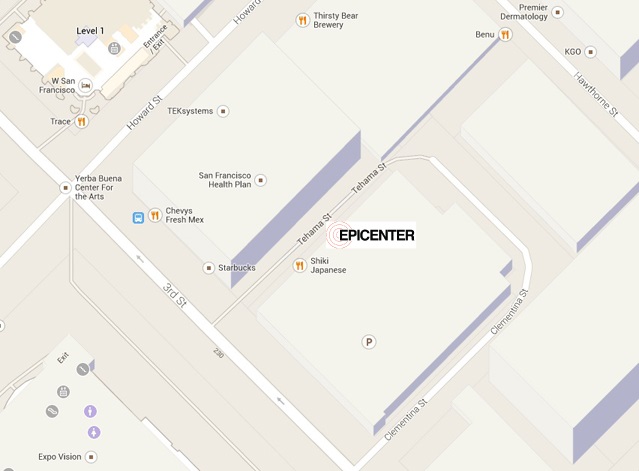 9:00 amIntroductions9:10 amReview of goals, products, and timeline9:20 amDiscussion of preliminary parent perception survey results PurposePreliminary results in handoutCommunication with respondentsSurvey will be open until Oct 7 – please continue to distribute!9:45 amDiscussion of Working Group recommendationsProcessWhat type of evaluation to recommendDesired outcomes for City and schoolsCostsDisclosureComplete handout10:50 amOther issuesFirst draft of report will be distributed for review on October 11 by emailOther updates?10:55 amProposed upcoming meetings:October 17, 9 to 11amNovember 21, 9 to 11amDecember 12, 9 to 11am (2nd Thursday of month)  11:00 amAdjourn